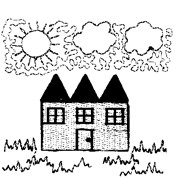 Holbrook C of E Primary SchoolClass TeacherPerson SpecificationE - EssentialD - DesirableEDAssessed fromQualifications Qualified teacher status Application Experience To be an excellent classroom practitioner Recent appraisal documents, References/Observation Experience To have had some experience of working in a key stage 1 & 2 class.Application/Interview Knowledge and Understanding Knowledge and understanding of effective classroom management Application/Interview/observation Knowledge and Understanding Knowledge and understanding of promoting equal opportunities Interview Knowledge and Understanding Knowledge and understanding of planning, delivering and assessing the curriculum Application/Interview Knowledge and Understanding A thorough understanding of the curriculum and curriculum development Application/Interview Knowledge and Understanding An understanding of curriculum review and development.Interview  Leadership An understanding and experience of effective teamwork Application/Interview/References  Leadership Ability to develop and maintain effective professional relationships Interview  Leadership Ability to set standards and provide a role model for staff and pupils Application/Interview/References  Leadership Ability to work with and deploy teaching assistants and other resources effectively Application/Interview/References  Leadership Ability to deal sensitively with others Interview  Leadership Ability to motivate and inspire Interview  Leadership Up to date knowledge of the national priorities to support school improvement Application/Interview Communication Ability to communicate effectively in both verbal and written form to a range of audiences Interview 